E@44H£•iii rocy,4apc+aeu siii oxaaueno AHFNHIICKOMY H3hIEYH  crpyxuuii  no asinonHe   mo pa6orsiDKsaMeHauHoH as pa6oTa no a rnHíiCKoMy ssbiKy cocTOi4T fiz ueTbipex pa3peuoB (aypHpoBaH e, u+eH e, rpavuaT xa  H  nexc  Ka,  nHGbMO), BKJliouaioiuiix B ce6s 40 sapaiiuíi.Ha   Bsinon   e   ne oKzaMe  auuo	oíi  pa6oTi.I  OTBO,QfITCs  3  saca (180MiiHy+).O+Be+ni x 3apaHH»M 3—9, 12—18 ri 32—38 3anHcsIBaio+c» no npHBepeHiioMy inibe o6pasuy B Bule opiiOÍÍ IDH ]asi, xOTopas cooTBeTcTByeT HoMepy npaBHuhHOrO oTBeTa. hey uiiQpy aanriuiriTe B nome oTBeTa B TexcTe pa6o+si, a 3a+eM nepeHecriTe B 6uaHK oTBe+oB № 1 .t”)TDCT'   2	1	2OTBeTbi  K  Papa  iilfM  1,  2,  10,  11  aanHcbiBaioTcs  no  up  Bede   HoMy HHme  o6pasuv B  Binge   nocnepoBaTensHOGTH   fJiiQ]a.   DTy   nocnepoBaTeni•HOGTf• uuQp 3an urine B none oTBeTa B +exc+e pa6o+si, a 3a+eu nepeuecuTe B 6uauK oTBeToB № 1.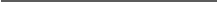  A   h    C    EI    L   E 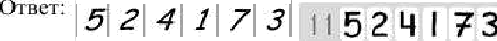 OTBeTsi x sapaHiillM 19—31 sanHcsiBaioTcs no up BepeHiioMy urine o6pazuy B Bute cnoBa ( ecKoni•KHX CJIOB). OTBeT 3anuuiriTe B none oTBeTa B TeKcTe pa6oTbi, a zaTeM nepeiiecriTe B 6na K oTBeToB № 1.tJza   :  HASSURVIVED.	23  H  A 5  S  L/ R  V   I  V E DPa3pen 4 («HiiCbMO») cOcTOHT H3 2 Papa  uii (39 H 40)	npepcTaBnseT co6oii He6onsuiyio nHcsueuuyio pa6oTy  (HaniicaHHe  ui4'iuorO  nHcsMa nucsMeHHoro   BsiCKil3siBauHs   c   oueMeHTaMri   paccympeuiis).   B   6nauxe oTBeToB№ 2 yxamriTe Houep zapariris u 3anHiuHTe oTBeT K rieMy.Bce	6na   Kri   EFT	sanonHzlOTCfl	II]3KHMri   Sep   siMH Sep  uuaMu. QonycxaeTcs HCnOnbsoBaiiiie reueBoii, HnH Kaniiuuspiioii, run nepbeBoii pyuex. H]all  Bbinou   e   Hri  Papa   rid  MOV   o  nonssoBaTscs  uep   oBriKOM. 3anriciiB uep    oBHxe tie yurlTbiBaioTcs upto oue   HBa   HH pa6oTsi.fiailNbi, nonyueHHbIe BaMri sa BbInouHeHHbie sapaHHs, cyMMripyioTcz. Hoc+apaii+ecb BbinouHilTn xaK MomHO 6OJlbiiie 3apaHHii ri Ha6paTb Haii6oubiuee KOniiuecTBO  6iI IJIOB.MenaeM ycnexa.!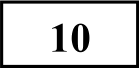 The Secret of the NameSpace Exploration  for EveryoneRanking System InventorsHaving a Competitive AdvantageWorking Areas at the BeginningThe World’s Best Business ModelHow It All StartedFlourishing Business with Bright ProspectsGoogle is now worth billions and has its own place within the Oxford English Dictionary as a verb, but it took two men with a big dream to turn a small idea into a reality that has made a significant contribution to how the world uses the internet. Larry Page and Sergey Brin were both PhD candidates when they met in 1996 at Stanford and came up with the concept for a search engine. The main aim of both men was to organise all the information that could possibly be gathered around the world and present it in the form of an index, and this is exactly what they did.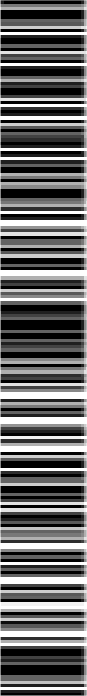 At first, they were considering BackRub as the name of a new service. One year later, in 1997, they renamed it and on the 14th September 1997 Google.com was officially registered as a domain name. A man named Milton Sirotta was responsible for coming up with the term from which Google was derived (googol), and it refers to the number 1 with 100 zeros following it.When the team received its \$$100,000 cheque to begin developing this search engine in 1998, Page and Brin moved the operation to a garage in Palo Alto, but one year later, the company had grown considerably and this meant another move; this time to their very first offices within the same city.Over the years, millions of webmasters have tried their best to obtain a high PageRank, which is one of many indicators of the ‘authority’ and ‘link weight’ of any given website, however the term itself was only patented in September 2001 by the Google team. PageRank was an integral part of the core algorithm upon which the Google search engine operated, enabling it to ‘rank’ sites according to authority. It was in the same year that Larry Page, the namesake of PageRank, stepped down as CEO and Eric Schmidt took his place.The web-based email service that is now commonplace to Gmail fans was launched in 2004 and it quickly began to outrank the services being offered by companies such as Microsoft and Yahoo. The storage capabilities were set at 1 GB—	a storage capacity that was unheard of at the time.2004 was also the year that Google Earth was launched which allowed the earth to be mapped to the desktop using satellite imagery. In 2005, Google joined up with NASA to produce Google Moon and Google Mars in which two applications allowed individuals to navigate both entities from the comfort of their own computers. The  was brought to fruition after a 1 million square feet development centre was built within the Ames Research Centre.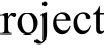 Google is estimated to have around 54% of the market share for search engines with Yahoo! as its closest rival. The search engine gets more than 1 billion search requests each day, and with the incorporation of Google Ads, every click makes the company money. The business is now a household name, and there is no telling where or how they plan on expanding in the future; after all, for Google, the sky is no longer the limit.OTBeT:The  Great Wall Of ChinaThe Great Wall of China, one of the greatest wonders of the world, was first built between 220—206 BC. In fact, it began as independent walls for different states A 	and did not become the "Great" wall until the Qin Dynasty. Emperor Qin Shihuang succeeded in his effort to have the walls joined togetherB 	of the Chinese Empire from invasion. C 	and maintained over the years, between the 5th century BC and the 16th century.One of the myths D 	is that it is the only man- made structure that can be seen from the moon with the naked eye. The legend originated in Richard Halliburton's 1938 book Second Book of Marvels. However, This myth is simply not true. Richard Halliburton's claim was contradicted E 		. A more plausible assumption would be to say that the Great Wall can be visibleF 	which is not unique in this regard as many other artificial constructions can be seen from that height.to serve as fortification to protect the northern bordersassociated with the Great Wall of Chinaby astronauts Neil Armstrong and Yang Liweibut good welfare serviceswhen it was first builtfrom a low orbit of the earthafterwards it was rebuilt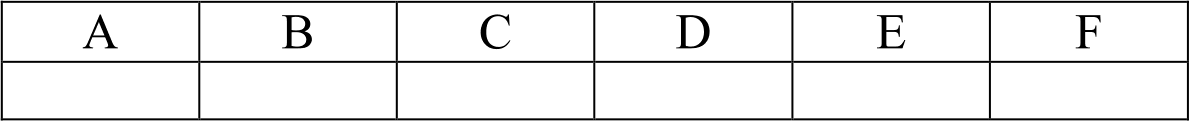 OTBeT:Be your own investigative journalistWe are often told that the age of the “information economy” has arrived. The idea is that intellectual work is becoming a more important source of wealth than manufacturing. There are already too many factories for the number of people who want to buy stuff, so the winners in the marketplace need to have a lead in terms of fashion, or technology to beat the competition. You can easily see this process at work in important industries like cars and clothing and computers where big companies prefer to concentrate on promoting their brand and let subcontractors do the less profitable work of manufacturing the products.But there is a problem with information as an organising principle in society. It only counts if people pay attention to it. Together with inventors and designers, the information economy needs Public Relations executives to make sure customers are getting the right message. So, faced with the increasing claims on our attention, organisations in other spheres of life have to do more to get their share of it too. So, PR people may work for politicians (then we call them “spin doctors”) or they may work for artists (then we call them “publicists” or “pluggers”.) Much news is compiled from press releases and reports of events deliberately staged for journalists. Journalists spend their time, not investigating, but passing on the words of a spokesperson, publicist or other professional propagandist.The manipulation of news is most clearly visible in times of war. A BBC journalist speaking about the present war in Iraq compared his situation with that of the reporters in Scoop, Waugh’s satirical novel on the press. In the book, everyone was sure that the real story was happening somewhere else — but they weren’t exactly sure how to get there.Nowadays, the journalist who arrives in the right place at the right time is almost guaranteed a world exclusive. Armed with digital cameras and satellite phones, they can file their story on the spot. Which is why the military control the movements ofjournalists even more closely.The best joke in Scoop is about the newspaper’s owner, Lord Copper. The editors can never disagree with him. When he’s right about something they answer “definitely”, and when he’s wrong they say “up to a point, Lord Copper.” It seems reasonable to suppose that, in the real world, the opinions of such powerful tycoons still influence the journalists and editors who work for them.In countries where the news is not officially controlled, it is likely to be provided by commercial organisations who depend on advertising. The news has to attract viewers and maintain its audience ratings. I suspect that some stories get air-time just because there happen to be exciting pictures to show. In Britain, we have the tabloid newspapers which millions of people read simply for entertainment, without even expecting to get any important information from them. I think this is why politicians’ speeches nowadays have to include a “sound bite” the small segment that seems to give a powerful message. There is progressively less room for historical background, or statistics, which are harder to present as a sensational story. The arrival of CNN, the 24-hour all-news channel, has not increased the amount of real news reporting because the format of the channel is designed so that people who want to get the headlines will not have to wait long. It tends to concentrate on the main story and repeat it.There is an argument that with spreading access to the internet and cheap technology for recording sound and images we will all be able to find exactly the information we want. People around the world will be able to publish their own eye-witness accounts and compete with the established news-gatherers on something like equal terms. Such people are called alternative reporters. I agree to this argument up to a point. But what it will also mean is that we’l1 be subjected to a still greater amount of nonsense and lies. Any web log may contain the scoop of the year, or equally, a fabricated story that you will never be able to check.Maybe the time has come to do something about it, and I don’t just mean changing your choice of TV channel or newspaper. In a world where everyone wants you to listen to their version, you only have two choices: switch off altogether or start looking for sources you can trust. The truejournalist is the investigative one. And the investigative journalist of the future is everyone who wants to know the truth.j2	What is the meaning of the phrase to have a lead in paragraph  1?To move backwardsTo be aheadTo competeTo changeOTBeT:	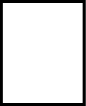 3	What  can be inferred  about  journalists  from paragraph 2?There’re no more journalists, there are only PR practitioners.They ignore press-releases and reports of events.They change the message the businesses want them to convey.They don’t conduct their own proper research but use parts of ready- made articles.OTBeT:14		Why do the military control the movements ofjournalists so closely nowadays?They are afraid that the journalists may get killed.They don’t know how to communicate with journalists.They don’t want them to publish certain information.They don’t like the journalists.OTBeT:    What is the meaning of the joke from Scoop?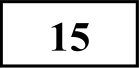 Power and money are sometimes stronger than truth.Reporters must obey all the orders of the newspaper’s owner.In the past most of the editors were dishonest people.Nowadays there is no more self-censorship in media.OTBeT:    According to paragraph 5, every statement below is true EXCEPT: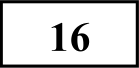 Some stories are chosen to be broadcast because of the good visual	K* material they provide.Politicians’ speeches tend to be more entertaining than thought- provoking.Tabloid newspapers provide deep insight in the current political situation.CNN doesn’t actually provide a wider news reporting than other media.OTBeT: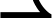 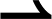 17	What is the main danger of using new technologies in journalism, according to the author?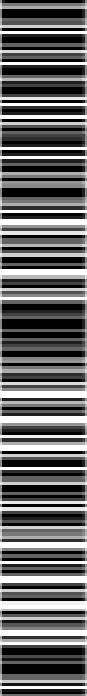 There will be too much information to consume.The profession of a journalist will disappear.There will be no more newspapers and magazines.The risk of encountering false information will grow significantly.OTBeT:j8	What is the author’s attitude towards the future ofjournalism?hopefulpessimisticindifferentscepticalOTBeT:22	The first plants grown from these smuggled seeds were planted in Mysore, in the state of Karnataka, India. Coffee then 	to Italy, and to the rest of Europe, to Indonesia, and to the Americas. (SPREAD)    When coffee reached North America during the Colonial period, it was initially not as successful as it	in Europe as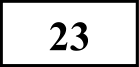 alcoholic beverages remained more popular. (BE)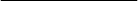 24	During the Revolutionary War, the demand forcoffee 	so much that dealers had to hoard theirscarce supplies and raise prices dramatically. (INCREASE)    Coffee was introduced to Brazil in 1727, although its cultivation did not gather momentum until independence in 1822. After this time massive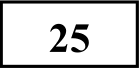 tracts of rainforest 	for coffee plantations, first in the vicinity of Rio de Janeiro and later Sao Paulo. (CLEAR)Pauper  3. FpaviuilTllKa  ii nexc  xaThe history of  coffee    The origin of coffee as a drink or a plant dates back to the middle the of the 15th century  around  Mocha  in Yemen.  It was in Arabia  that coffee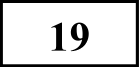 seeds   were  first   roasted   and   brewed,   in  a  similar   way  to   how it 	now. ( PREPARE)     By  the 16th century, 	the rest of the  Middle East, Persia, Turkey, and northern Africa. (REACH)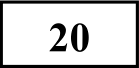 2J		The first coffee smuggled out of the Middle East was by Sufi Baba Budan from Yemen to India in 1670. Before then, all exported coffee 	or otherwise sterilized. (BOIL)Trade / labor unions  Trade unions or labor unions first appeared in Europe as a result of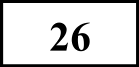 the	revolution. Workers were at the mercy of theemployer. They were underpaid, lacked any sort of training, and sometimes mistreated (INDUSTRY)27	When trade unions emerged, they becamepowerful 	. Workers got together and organizedthemselves to make sure that employers do not exploit them anymore. ( ORGANIZE)Nowadays, the main goal of trade unions is to negotiate labor contracts	your intention is simply to be more mindful. Finally, (38)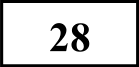 with employers. The leaders of trade unions speak on behalf of workers	 	attention to the present moment in a gentle, accepting way. Itand are	worried about wages, working conditions and the laws that govern the hiring, firing and promotion of workers.(PREDOMINANT)can be while you are walking, sitting or lying down.29		In some cases unions may call for strikes to force employers to negotiate a deal or they may promote political legislation 	to the interests of their members or workers as a whole. (FAVOUR)   To achieve this aim they may support and get closely linked to particular political 	. (PARTY)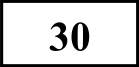 1)for	2)toOTBeT:l)put	2)fixOTBeT:3) ingiveon4)set   Some people blame unions for creating tense atmosphere between employers and employees. Others even accuse them of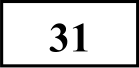 engendering 	inflation. (RELENT)1) knowing    2) awareOTBeT:informed	4) clear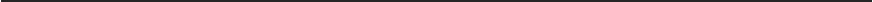 36	1) a few	2) littlefewmuchThe New Year is a wonderful time to redouble our commitment (32) 	 mindfulness.  Yet even as we (33)		goals, it’s important to be (34)	of any self-judging.  Are the merciless standards of perfectionism just waiting to clamp down? Or can we combine commitment to practice (35)	kindness toward ourselves? Here is the answer of Sharon Salzberg, author of“Real Happiness: The Power of Meditation”.First, begin the day by taking (36)	minutes to just breathe, before checking emails, social media and news. What’s more, (37) 	 short periods, between five and 15 minutes each day, whereOTBeT:1) get away	2) set aside	3) give back	4) find outOTBeT:1) draw	2) focus	3) concentrate	4) payOTBeT:Pa3pen  4. H csuo— ask 3 questions about her plans for the summer Write 100—140 words.Remember the rules of letter writing.40	Comment on the following statement.Is it better to go on holiday with family.What is your opinion? Do you agree with this statement? Write 200—250 words.Use the following plan:make an introduction (state the problem)express your personal opinion and give 2—3 reasons for your opinionexpress an opposing opinion and give 1—2 reasons for this opposing opinionexplain why you don’t agree with the opposing opinionmake a conclusion restating your positionYou have received a letter from your English-speaking pen-friend Mary who writes:Write a letter to Mary. In your letter— answer her questionsK CTO•I H 44 KH ihttps://ege.yandex.runever:http://www.myenglishpages.com/site  php files/reading  wall of china.phpnever: http://www.myeng1ishpages.com/site_php_fi1es/reading-coffee- history.php4) +excr: http://www.myeng1ishpages.com/site	hp  files/reading-trade- unions.phphttp://ersiua.psi/news/letter/2012-05-15-112http://lizasenglish.ru/ekzameny-na-anglijskom/kak-pisat-esse-dlya- ege.htmlОтветы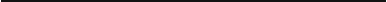 Написание ответов (6es гіробелов u sнаков гірепгінаніія) соответствует инструицгігі ФП,Т по запоигіегііію бланка ответов № 1Kpu+epuu u cxeuы oцeuuвauuii выnonueнuu зa,jauuй paaqeлa «Hиcnvio» (2018 год)(uaitcuxtyxt  20 баллов аа весі. pazдen)Kpu+epuu oijeнuaauuii aыnonueuиii ааданиіі 39 (uaucuxiyu  6 баплоа)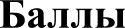 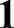 Нриме'іание.  Hpu ііолу'іении окзаменуеиьм  0 бmuoв по критерию«Реіиение комиугігіиатгівноіі saдauii» всё задание орениваетсs в 0 бтлов.Kpu+epuu оценивании выnonueuuii аадаииіі 40 (uaucuuyu  14 бauuoв)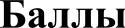 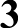 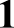 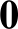 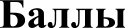 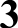 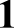 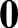 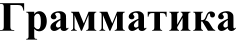 Нриме'іание. Критериіі «Орфографгіs и пунктуаииs» в раsделе «Нисьмо» оиенивается в 2 балла. flpu гіоиу'іении окsаменуеиьм 0 баллов по критерию«Peiueнue коммуіігікатгівной zaдauи» всё задание оренивается в 0 бтпов.Hopuдou  onpeдeneuuu  npoijeнza zenczyannuьx coiinaдeнufiа aaqaнuu 40Нри оренгівании задания 40 (раzвёрнутое  піісьиенное впсиаsьвание с оиеиентами рассутдениs) особое внимание уделоется сгіособности окзаменуеиого продуцировать ртвёрнутое гіисsменное вьскаsьвание. Ecли более 30% ответа гімеет негіродухтивньй характер (т.е. текстуалпно совпадает с опубли«ованным истоини«ом), то вьс+авпяетс»  0 бwuoв  по  кріітергію  «Реіііение  «оммуніі«ативноіі  задачи»,  и, соответственно, всё задание оценгівается в 0 баллов.Текстуапьнпм совпаденгіем считается досповное совгіадениеотрез«а писпменноіі  peuи  дпііноіі  10 cuoв и более.Впявленнпе  текстуwьнпе совгіарениs с	мируіотся, и при гіревыиении гіми 30% от общего количества слов в ответе работа оиеніівае+со  в 0 бтлов.Едипыи rocyqapcTsennыfi oK3akien, 2018 г.АНГІІРІЙСКРІЙ ЯЗЫКTpennposo'Jnыn sapnanT №7 оТ 11.12.201711 / 11Hopiiqoo noдcuë а cnoii а aaдauuiix раадепа «Huci›uo»Нри оиеииваиии sаданий раsдела «Ниспмо» (39, 40) следует уигітьвать такой гіарамегр, как обzём гііісьменного текста, вьратеиньіі в колгіиестве слов. Требуемьй обzём да лііиного гііісьма в задангігі 39 — 100— 140 слов; для ртвёрнутого письменного вncuasьвaнus в sадании 40 — 200— 250 слов. Допустимое отхлоиение от задаиного обгёма составпsет 10%.Еслгі в вппоиненном заданііи 39 менее 90 слов ііпи в задангіи 40 менее 180 слов, то задание гіроверке не ііодлежит и оиенивается в 0 бwлов. Нри ііревыиении o6rëua более 'red на 10%, т.е. если в впполиениом sадании 39 более 154 слов или в sадании 40 более 275 слов, проверхе подлетит только та 'iacтs работы, которая соответствует  требуемому обгёму. Таким o6pmou, ripu ііроверхе sадании 39 о+сиіі+ьваехся о+ наиала работы 140 слов, задания 40 — 250 слов, и оиенивается тoлькo эта 'iacтs работы.Нри определении соответствіиі обzёма представленной рабо+ьвпиіеуиазанііьм гребованиsм cuu+aю+cs все снова, с гіервого снова по поспедііее, включая всгіомога+елонпе глагоиы, гіредлогіі, ар+іікліі, 'іастицl. В пи'іном письме адрес, дата, подгіись такое гіодпетат гіодс'іёту. Нри о+ом:с+ятённпе (upa+кiie) формь can’t, didn't, isn't, І’т и х.п. cuumam+cs иакодно cuoвo;'іислительнье, вьратенные цифрами, т.е. 1, 25, 2009, 126 204 и т.п., сигітаютсz кaк одно слово;иислгітельнье, вьратеннье цифрами, вместе с условньм обоzнаиенііе процентов, т.е. 25%, 100% и т.п., сиитаютсs как одно слово;иислгітельнье, вьратенііье  словами, cuiiтaioтcs  кaк снова;слотнье слова, такгіе как good-looking, well-bred, English-speaking, twenty- five, с'іитаются кaк одно слово;сокраіиения, например USA, e-mail, TV, CD-rom, с'ііітаютсs как одноПopiiдoit npoвepuu  о+ве+ов па aaдauuii  с развёрну  ыи o+вe+ou u  uaaнaueнus  zpezi•ero ancnepzaВ соответствии с Норядком гіроведенііs государственноіі итоговоіі аггестациіі по образовательньм гірограммам среднего общего обртованііs (приказ Минобрнаухи России от 26.12.2013 № 1400 sарегисгрирован Минюстом России 03.02.2014 № 31205)«61. Но резупьтатам первой и второії проверок акспертl независимо друг от друга выставлsіот базы sa кaждьй ответ на задания ousaмeuauuouнoii работь  EFD с раsвёрн    ыu ответом...62. В слу'іае суијественного расхотдения в бтлах, выставпенньх дв	я окспертами, наsна'іается гретоя гіроверка. Суіиественное pacxomдeuue в бтлах огіределеио в upu+epiisx оиенііванііs по соответствуіощему у  ебному предмету.Hucnepтy, осуіиествлsіощему	етоіо проверку, предоставияется ітформация о бтлах, вьс+авиеііііьх oucriep+aмii, ранее upoвepsвiuiiмii oxsaмeuauuouнyio работу».1.Если расхоwдение сумм бwлов, выставленнпх двое охспертами sa зaдauue 39 по всем (трём) гіоzицііsм ореііііванііs данного zадании, сос+авляе+ 3 ii более былa, +о +pe+iiii оксиерт вьс+авлzе+ было по всем трём поsициям оиениваниs задание 39.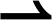 2. Ecли pacxo	ение сумм бwлов, впставленніях дв	я оисгіертаміі за задание 40 по всем (гіятгі) ііоzицііям ореіігіваниs данного zaдaiois, составляет  5 ii более бтпов, то	етіій  ouciiepт  вlставтет  быть по всем пяти поsициям оиениваниs saдaнus 40.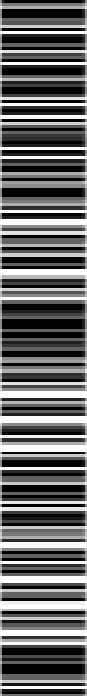 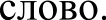 Раздеп 2. 'ІтениеРаздеп 2. 'Ітение№ заданияО+ве+10715342811517236122134143151163174181Раsдел 3. Грамматгіка п лексика“Раsдел 3. Грамматгіка п лексика“№ заданияОтвет19ISPREPARED20HADREACHED21WASBOILED22SPREAD23HADBEEN24INCREASED25WERECLEARED26INDUSTRIAL27ORGANIZATIONS28PREDOMINANTLY29FAVOURABLE30PARTIES31RELENTLESS322334342353361372384асгіектп, укаzанньев задангігі, ИЈІИ 2-4 асгіекта расирьть не ііолностыо или нетоино (все cny- uaи, не уктаіінье в оуенивании  на2 былa и 0 баллов)средствлогииескоіі связи, И/ИЛИ вдепенигі теиста на a6saun И/ИЛИ в офорииении ли'іиого письма (все coyuaи, не упаsанньев оиенивании на 2 балла и 0 бwлов)гіопностыо соот-ветствуіот бтовому уровніо сложности задания: имеіотся 3-4 лехсико-грамма- тииеспие оіиибки И/ІUІИ ииеютсs 3-4 орфографииесиие и пунптуаіјионнье оіиибкіі03aqaнue  не аыпоп-нeuo: 3 и более асгіеитов coдepma-НИІІ  OTC   TCTB  IOT,ИЛИ 5 асгіектов расиры+ы  не nou-НОСТ£•Ю  IIJIIIнeтouuo, ИЛИ ответ не соответствуетебуеиому обгёмуНмеіотся 3 ii 6oueeлогииеские оіиибки,IUIИ имеіотся 3 и более  наруіиеніііі в средс+вах лorriuecxoiiсвяагі, ИИдeueuue+екс+а на абsары отсутствует, HdИ имеются 3 и более нapyiueuuяН]ЭННЯТЬІХuopм оформленИсполssуемьіі сло-варньіі zariac и грамматииеские стру турп не соответствуіот бтовому уровню cлomuoc+u задангіs: гімею+ся 5 u более иексгіко-грамма+гі- иеских ouiu6ox И/ИЛИ 5 u более орфографи'іесиих и гіунктуациоиньх оіиибок